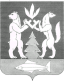 АДМИНИСТРАЦИЯ КРАСНОСЕЛЬКУПСКОГО РАЙОНАПОСТАНОВЛЕНИЕ«18» сентября 2023 г.                                                                                     № 317-Пс. КрасноселькупО внесении изменений в приложения №№ 1, 3, утвержденные постановлением Администрации Красноселькупского района от 03 мая 2023 года № 127-ПВ целях уточнения положений предоставления компенсации затрат за наем (поднаем) жилых помещений гражданам, осуществляющим педагогическую деятельность в образовательных организациях, и состава комиссии, руководствуясь Уставом муниципального округа Красноселькупский район Ямало-Ненецкого автономного округа, Администрация Красноселькупского района постановляет: 1. Утвердить прилагаемые изменения, которые вносятся в приложения №№ 1, 3, утвержденные постановлением Администрации Красноселькупского района от 03 мая 2023 года № 127-П «Об установлении дополнительной меры социальной поддержки гражданам, осуществляющим педагогическую деятельность в образовательных организациях».2. Опубликовать настоящее постановление в газете «Северный край» и разместить на официальном сайте муниципального округа Красноселькупский район Ямало-Ненецкого автономного округа.3. Настоящее постановление вступает в силу со дня его официального опубликования и распространяет свое действие на правоотношения, возникшие с 1 января 2023 года.Глава Красноселькупского района                                                        Ю.В. ФишерПриложение УТВЕРЖДЕНЫпостановлением АдминистрацииКрасноселькупского района от «18» сентября 2023 г. № 317-ПИЗМЕНЕНИЯ, которые вносятся в приложения №№ 1, 3, утвержденные постановлением Администрации Красноселькупского района от 03 мая 2023 года № 127-П1. В приложении № 1 «Порядок предоставления компенсации затрат за наем (поднаем) жилых помещений гражданам, осуществляющим педагогическую деятельность в образовательных организациях»:1.1. Абзац пятый пункта 1.7 изложить в следующей редакции: «- отсутствия жилых помещений, принадлежащих на праве собственности (праве пользования по договору социального найма (поднайма)) работнику и (или) членам его семьи, а также жилых помещений специализированного жилищного фонда, занимаемых работником и (или) членами его семьи;»;1.2. Пункт 2.3 изложить в следующей редакции: «2.3. Для рассмотрения вопроса о выплате компенсации работник до 10 числа текущего месяца предоставляет в Комиссию следующие документы:- ходатайство руководителя образовательной организации о предоставлении компенсации работнику;- заявление о предоставлении компенсации по форме согласно приложению № 1 к настоящему Порядку;- копию паспорта и справки о регистрации по месту жительства или пребывания (при необходимости);- документы, подтверждающие личность каждого из членов семьи работника (копии паспортов членов семьи в возрасте от 14 лет, свидетельства                          о рождении несовершеннолетних детей в возрасте до 14 лет);- документы, подтверждающие состав семьи, степень родства;- документы с места работы супруга (супруги) о неполучении компенсации затрат за наем (поднаем) жилых помещений;- копию трудового договора с организацией;- копию договора найма (поднайма) жилого помещения между работником и наймодателем жилого помещения, заключенного в соответствии                                  с действующим законодательством и содержащего размер стоимости найма (поднайма) жилого помещения без включения платы за содержание и ремонт жилого помещения и платы за коммунальные услуги; - согласие на обработку персональных данных работника;- реквизиты банковского счета работника для зачисления денежных средств.Копии документов, представляемых работником лично с предъявлением оригинала, заверяются подписью лица, принимающего документы (секретаря Комиссии), с указанием даты заверения. Копии документов, представляемых работниками лично без предъявления оригинала, должны быть заверены нотариусом или иным лицом в порядке, предусмотренном законодательством Российской Федерации.»;Пункт 2.4 изложить в следующей редакции: «2.4. Ответственным за сбор и проверку представленных работником в Комиссию документов, предусмотренных п. 2.3 Порядка, является секретарь Комиссии.При поступлении документов в Комиссию, секретарь регистрирует заявление в журнале регистрации заявлений граждан в хронологической последовательности, исходя из времени подачи заявления.Секретарь Комиссии при поступлении документов от работника образовательной организации в режиме межведомственного взаимодействия заказывает следующие документы: - выписку из Единого государственного реестра недвижимости о правах отдельного лица на имевшиеся (имеющиеся) у него объекты недвижимости (предоставляется на каждого члена семьи);- выписку из Единого государственного реестра недвижимости об объекте недвижимости;- справку из Управления муниципальным имуществом Администрации Красноселькупского района об отсутствии (наличии) у него и членов его семьи жилых помещений в Красноселькупском районе, закрепленных за ними на основании договоров предоставления служебных помещений специализированного жилого фонда;- справку из Управления жизнеобеспечения села Красноселькуп Администрации Красноселькупского района, администрации села Толька и администрации села Ратта об отсутствии (наличии) у него и членов его семьи жилых помещений в Красноселькупском районе, закрепленных за ними на основании договоров социального найма.»; 1.2. Пункт 2.8 изложить в следующей редакции: «2.8. Основание для отказа в предоставлении компенсации:- несоответствие работника требованиям, установленным пунктом 1.7 настоящего Порядка;- предоставление документов, не соответствующих пунктам 2.3, 2.4 настоящего Порядка;- намеренное ухудшение работником жилищных условий с целью получения компенсации или отчуждение пригодного для проживания жилого помещения, принадлежавшего работнику или членам его семьи, в течение пяти лет, предшествующих подаче заявления о предоставлении компенсации.  Решение Комиссии об отказе в предоставлении работнику компенсации может быть обжаловано в суд в установленном законом порядке.».2. Приложение № 3 «Состав комиссии по предоставлению компенсации затрат за наем (поднаем) жилых помещений гражданам, осуществляющим педагогическую деятельность в образовательных организациях» изложить в следующей редакции:«Приложение № 3УТВЕРЖДЕНпостановлением Администрации Красноселькупского районаот «03» мая 2023 г. № 127-П(в редакции постановленияАдминистрации Красноселькупскогорайона от «18» сентября 2023 года № 317-П)СОСТАВ комиссии по предоставлению компенсации затрат за наем (поднаем) жилых помещений гражданам, осуществляющим педагогическую деятельность в образовательных организацияхзаместитель Главы Администрации Красноселькупского района по социальным вопросам или должностное лицо, исполняющее его обязанности (председатель комиссии) начальник Управления образования Администрации Красноселькупского района или должностное лицо, исполняющее его обязанности (заместитель председателя комиссии) заместитель начальника Управления образования Администрации Красноселькупского района или должностное лицо, исполняющее его обязанности (секретарь комиссии)Члены комиссии:начальник Управления финансов Администрации Красноселькупского района или должностное лицо, исполняющее его обязанности начальник Контрольно-правового управления Администрации Красноселькупского района или должностное лицо, исполняющее его обязанности начальник Управления муниципальным имуществом Администрации Красноселькупского района или должностное лицо, исполняющее его обязанностиначальник Управления по труду и социальной защите населения Администрации Красноселькупского района или должностное лицо, исполняющее его обязанностиначальник отдела жилищной политики Администрации Красноселькупского района или должностное лицо, исполняющее его обязанностируководитель образовательной организации, заключивший трудовой договор с работником, или должностное лицо, исполняющее его обязанности».